Software Developer  ASP.NET (C#) MVCExperience summary4 years of professional experience in software systems analysis, design and development domain with Tata Consultancy Services Limited.Hands-on experience on  ASP.NET MVC, WCF, HTML, Crystal Report, SQL Server, Oracle 11g.A skilled programmer with a flair for learning and adopting new technologies.Strong analytical and problem-solving skills with good interpersonal and communication skills.Ability to do work in a diverse team and in fast paced dynamic environment.Technical skillsASP.NET MVCSQL ServerHTML, JavaScriptCrystal ReportsRESTful Service (ASP.NET, J2EE)WCF, Winforms, WPF    Mobile Platform Windows Phone 8AndroidTrainings & CertificationOracle Certified Associate in Java SE 7Trained in Microsoft ASP.NET in TCS, Hyderabad with 5 out of 5 ratingITIL (IT Infrastructure) CertificationAgile Certified Practitioner (TCS, Credit Suisse Certified)Project ExperienceEducation QualificationAccomplishmentsAwarded with ‘TCS on the Spot 2015’ award twice.Won Blackberry 10 Apps Challenge Contest 2013, Port a Thon Contest 2013, Idea2App contest 2014 by Nokia, DVLUP challenge 2014,  Part of celebration committee and cultural events in TCS.Personal InformationLanguages		English, Hindi, Gujarati, Urdu ,Arabic (reading and writing only)Interests		Music, Cricket, Guitar, Video games, Reading, Travelling			AZIZAZIZ.333523@2freemail.com    RoleRoleSoftware DeveloperClientClientCredit Suisse (Dec 2014 – Oct 2016)DomainDomainBanking and FinanceTrade Management, DOMAN (WinForms, WPF, Java)Trade Management, DOMAN (WinForms, WPF, Java)Trade Management, DOMAN (WinForms, WPF, Java)Accomplishments:To design and develop features throughout the end and resolve the defects and issues in the application within specified schedule.Built the reconciliation solution for booked trades which supports database, XML and CSV formats and led to a rapid decrease in reconciliation time.Developed a restful service to capture data from UI and store it in the database.Provided maintenance for existing trade applications using Agile Methodologies.Suggesting and working on new enhancements possible.To design and develop features throughout the end and resolve the defects and issues in the application within specified schedule.Built the reconciliation solution for booked trades which supports database, XML and CSV formats and led to a rapid decrease in reconciliation time.Developed a restful service to capture data from UI and store it in the database.Provided maintenance for existing trade applications using Agile Methodologies.Suggesting and working on new enhancements possible.RoleRoleSoftware DeveloperClientClientNorthern Trust (Oct 2013 – Dec 2014)DomainDomainBanking and FinanceGlobal Securities Lending Application (ASP.NET & WPF)Global Securities Lending Application (ASP.NET & WPF)Global Securities Lending Application (ASP.NET & WPF)Accomplishments:To reduce cost on support effort and software licensing migrated the applications from NAS9v3/Power-Builder to the .NET platform.Developed VBA Macros to automate the performance testing.Redesigning and migrating existing application to make compatible with both desktop and mobile device.Planning, designing and maintaining the database for the smooth functioning of the application.Designing, Development and Implementation, Testing and documentation of enhancements and defects.To reduce cost on support effort and software licensing migrated the applications from NAS9v3/Power-Builder to the .NET platform.Developed VBA Macros to automate the performance testing.Redesigning and migrating existing application to make compatible with both desktop and mobile device.Planning, designing and maintaining the database for the smooth functioning of the application.Designing, Development and Implementation, Testing and documentation of enhancements and defects.PlatformType# AppsWPF.NETDesktop4ASP.NETDesktop3JavaStandalone4Java MEMobile9Windows Phone 8Mobile 7Blackberry 10Mobile17Windows Phone 8Mobile Game1AndroidMobile2LuaMobile1Bachelor of Engineering in Computer ScienceRajiv Gandhi Proudhyogiki Vishwavidyalaya University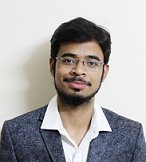 